* Adapted from: It’s all about Thinking: Collaborating to Support All Learners in English, Socials Studies and Humanities by Faye Brownlie and Leyton Schnellert. Framework created by Macmillan, Hunter & Duby.           Redesigned Curriculum Planning Framework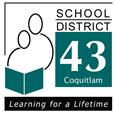            Redesigned Curriculum Planning FrameworkEstablishing GoalsEstablishing GoalsLooking Forward…What core competencies and shared values for learning together will students be developing & practicing over time?How will growth be documented by teachers and by students? Looking Forward…What core competencies and shared values for learning together will students be developing & practicing over time?How will growth be documented by teachers and by students? UnderstandBig ideas:UnderstandEssential questions:DoCurriculum Competencies:KnowContent:Communicating Student Learning 
(Making Learning Visible)Communicating Student Learning 
(Making Learning Visible)Learning Plan*Learning Plan*Learning Plan*AssessmentforasofLearningHow will you intentionally build a safe and caring learning environment?How will you make the learning accessible for ALL learners to succeed?How might First People’s Principles of Learning inform the planning & learning?How will you create opportunities for collaboration & co-teaching?How will you intentionally build a safe and caring learning environment?How will you make the learning accessible for ALL learners to succeed?How might First People’s Principles of Learning inform the planning & learning?How will you create opportunities for collaboration & co-teaching?How will you intentionally build a safe and caring learning environment?How will you make the learning accessible for ALL learners to succeed?How might First People’s Principles of Learning inform the planning & learning?How will you create opportunities for collaboration & co-teaching?AssessmentforasofLearningConnectingInstructional Strategies for DifferentiationOpen-ended tasks & teachingGradual release of responsibilityLiterature circlesInformation circlesNumeracy circlesCooperative learningInquiryProject-based learningProblem-based learningPlay-based learningLearning through design Choice Culturally responsive teachingModelsManipulativesText setsService learningWorkshops (reading writing & numeracy)Learning with technologyOther…Communication of learningProcessingInstructional Strategies for DifferentiationOpen-ended tasks & teachingGradual release of responsibilityLiterature circlesInformation circlesNumeracy circlesCooperative learningInquiryProject-based learningProblem-based learningPlay-based learningLearning through design Choice Culturally responsive teachingModelsManipulativesText setsService learningWorkshops (reading writing & numeracy)Learning with technologyOther…Communication of learningTransformingInstructional Strategies for DifferentiationOpen-ended tasks & teachingGradual release of responsibilityLiterature circlesInformation circlesNumeracy circlesCooperative learningInquiryProject-based learningProblem-based learningPlay-based learningLearning through design Choice Culturally responsive teachingModelsManipulativesText setsService learningWorkshops (reading writing & numeracy)Learning with technologyOther…Looking Back…What core competencies and shared values for learning together are students developing & practicing over time?How are students reflecting on their growth?